Протокол  № 27засідання постійної комісії селищної ради з питань соціально-економічного розвитку території, благоустрою та житлово-комунального господарства       04 грудня 2023 року		                                                     смт ОлександрівкаСклад постійної комісії з питань соціально-економічного розвитку території, благоустрою та житлово-комунального господарства 5 осіб.Присутні: голова постійної комісії –  Бурківська А.О.члени постійної комісії –  Безпечний С.М., Кобилінський І.М..Запрошені:Гончаренко Микола Михайлович –      керівник КП «Оберіг-Аква»ПОРЯДОК ДЕННИЙ1.Відкриття засідання:Бурківська Анастасія Олександрівна – голова постійної комісії2. Про заплановані видатки, які будуть передбаченні на 2024 рік з бюджету громади на потреби проведення робіт з благоустрою  території Олександрівської селищної ради.Шията Валентина Іванівна – начальник фінансового відділу Олександрівської селищної ради3.Про стан виконання Програми благоустрою території Олександрівської селищної ради Кропивницького району Кіровоградської області на 2021-22023 роки у 2023 році. Заїченко Андрій Анатолійович – начальник  відділу містобудування, архітектури, житлово-комунального господарства та благоустрою Олександрівської селищної ради4.Про потреби для забезпечення безперебійної роботи КП «Оберіг-Аква».Гончаренко Микола Михайлович – керівник КП «Оберіг-Аква»5.Різне1. СЛУХАЛИ: Інформацію Бурківську А.О.- який повідомила, що: - до складу постійної комісії селищної ради з питань соціально-економічного розвитку територій, благоустрою та житлово-комунального господарства входить 5 членів комісії, присутні на засіданні 3 члени комісії, кворум є, засідання комісії є правомочним, та ознайомила з порядком денним засідання. Результати голосування:        «ЗА» - 3«ПРОТИ» - 0	«УТРИМАЛИСЬ» -  02.СЛУХАЛИ: Інформацію начальника фінансового відділу Олександрівської селищної ради Шиятої Валентини Іванівни  «Про заплановані видатки, які будуть передбаченні на 2024 рік з бюджету громади на потреби проведення робіт з благоустрою  території Олександрівської селищної ради».ВИСТУПИЛИ: Заїченко А.А., Безпечний О.М., Кобилінський І.М., Бурківська А.О., Предземірська Т.Г..Внесена пропозиція: 1. Інформацію начальника фінансового відділу Олександрівської селищної ради Шиятої Валентини Іванівни  «Про заплановані видатки, які будуть передбаченні на 2024 рік з бюджету громади на потреби проведення робіт з благоустрою  території Олександрівської селищної ради» взяти до відома. 2.Рекомендувати збільшувати на протязі року видатки на потреби проведення робіт з благоустрою  території Олександрівської селищної ради.Результати голосування:      «ЗА» - 3                                                «ПРОТИ» - 0                                                «УТРИМАЛИСЬ» - 0                        Прийнято висновок  №184(додається)3.СЛУХАЛИ: Інформацію начальника відділу містобудування, архітектури, житлово-комунального господарства та благоустрою Олександрівської селищної ради Заїченка Андрія Анатолійовича «Про стан виконання Програми благоустрою території Олександрівської селищної ради Кропивницького району Кіровоградської області на 2021-22023 роки у 2023 році». ВИСТУПИЛИ:  Безпечний С.М., Бурківська А.О., Кобилінський І.М..Внесена пропозиція: 1.Інформацію начальника відділу містобудування, архітектури, житлово-комунального господарства та благоустрою Олександрівської селищної ради Заїченка Андрія Анатолійовича «Про стан виконання Програми благоустрою території Олександрівської селищної ради Кропивницького району Кіровоградської області на 2021-22023 роки у 2023 році» взяти до відома. 2.Рекомендувати начальнику відділу земельних ресурсів та просторового планування Вітру М.М. вивчити питання про земельну ділянку на  якій розташований цвинтар в селищі Олександрівка та про результати повідомити комісію на наступне засідання .Результати голосування:      «ЗА» - 3                                                «ПРОТИ» - 0                                                «УТРИМАЛИСЬ» - 0                        Прийнято висновки №185(додається).4.СЛУХАЛИ: Інформацію Гончаренка Миколи Михайловича –  керівника КП «Оберіг-Аква» «Про потреби для забезпечення безперебійної роботи КП «Оберіг-Аква».ВИСТУПИЛИ:  Безпечний С.М., Кобилінський І.М., Заїченко А.А., Бурківська А.О.Внесена пропозиція: 1.Інформацію Гончаренка Миколи Михайловича –  керівника КП «Оберіг-Аква» «Про потреби для забезпечення безперебійної роботи КП «Оберіг-Аква» взяти до відома.2. Рекомендувати  керівництву КП «Оберіг-Аква» підготувати проєкт рішення виконавчого комітету «Про економічно обґрунтовані тарифи на воду та водовідведення для населення» та подати на затвердження виконавчому комітету Олександрівської селищної ради.Результати голосування:      «ЗА» - 3                                                «ПРОТИ» - 0                                                «УТРИМАЛИСЬ» - 0                        прийнято висновки №186(додається)Голова постійної комісії                                         Анастасія  БУРКІВСЬКА ОЛЕКСАНДРІВСЬКА СЕЛИЩНА РАДА КРОПИВНИЦЬКОГО РАЙОНУ КІРОВОГРАДСЬКОЇ ОБЛАСТІПостійна комісія селищної радиз питань соціально-економічного розвитку територій, благоустрою та житлово-комунального господарстваВИСНОВОКсмт ОлександрівкаПро заплановані видатки, які будутьпередбачені на 2024 рік з бюджету громади на потреби проведення робіт з благоустрою території Олександрівської селищної ради 	Розглянувши та обговоривши інформацію начальника фінансового відділу Олександрівської селищної ради Шиятої Валентини Іванівни «Про заплановані видатки, які будуть передбаченні на 2024 рік з бюджету громади на потреби проведення робіт з благоустрою  території Олександрівської селищної ради», та відповідно до  статті 47 Закону України «Про місцеве самоврядування в Україні»,постійна комісіяДІЙШЛА ВИСНОВКУ:       1. Інформацію начальника фінансового відділу Олександрівської селищної ради Шиятої Валентини Іванівни «Про проект рішення «Про заплановані видатки, які будуть передбаченні на 2024 рік з бюджету громади на потреби проведення робіт з благоустрою  території Олександрівської селищної ради» взяти до відома.        2.Рекомендувати збільшувати на протязі року видатки на потреби проведення робіт з благоустрою  території Олександрівської селищної ради.Голова постійної  комісії				Анастасія  БУРКІВСЬКА ОЛЕКСАНДРІВСЬКА СЕЛИЩНА РАДА КРОПИВНИЦЬКОГО РАЙОНУ КІРОВОГРАДСЬКОЇ ОБЛАСТІПостійна комісія селищної радиз питань соціально-економічного розвитку територій, благоустрою та житлово-комунального господарстваВИСНОВОКсмт ОлександрівкаПро стан виконання Програми благоустрою території Олександрівської селищної ради Кропивницького району Кіровоградської областінна 2021-22023 роки у 2023 році	Розглянувши та обговоривши інформацію начальника відділу містобудування, архітектури, житлово-комунального господарства та благоустрою Олександрівської селищної ради Заїченка Андрія Анатолійовича «Про стан виконання Програми благоустрою території Олександрівської селищної ради Кропивницького району Кіровоградської області на 2021-22023 роки у 2023 році», та відповідно до  статті 47 Закону України «Про місцеве самоврядування в Україні»,постійна комісіяДІЙШЛА ВИСНОВКУ:1.Інформацію начальника відділу містобудування, архітектури, житлово-комунального господарства та благоустрою Олександрівської селищної ради Заїченка Андрія Анатолійовича «Про стан виконання Програми благоустрою території Олександрівської селищної ради Кропивницького району Кіровоградської області на 2021-22023 роки у 2023 році» взяти до відома. 2.Рекомендувати начальнику відділу земельних ресурсів та просторового планування Вітру М.М. вивчити питання про земельну ділянку на  якій розташований цвинтар в селищі Олександрівка та про результати повідомити комісію на наступне засідання .Голова постійної  комісії				Анастасія  БУРКІВСЬКА ОЛЕКСАНДРІВСЬКА СЕЛИЩНА РАДА КРОПИВНИЦЬКОГО РАЙОНУ КІРОВОГРАДСЬКОЇ ОБЛАСТІПостійна комісія селищної радиз питань соціально-економічного розвитку територій, благоустрою та житлово-комунального господарстваВИСНОВОКсмт ОлександрівкаПро потреби для забезпеченнябезперебійної роботи КП «Оберіг-Аква»	Розглянувши та обговоривши інформацію Гончаренка Миколи Михайловича –  керівника КП «Оберіг-Аква» «Про потреби для забезпечення безперебійної роботи КП «Оберіг-Аква», та відповідно до  статті 47 Закону України «Про місцеве самоврядування в Україні»,постійна комісіяДІЙШЛА ВИСНОВКУ:1.Інформацію Гончаренка Миколи Михайловича –  керівника КП «Оберіг-Аква» «Про потреби для забезпечення безперебійної роботи КП «Оберіг-Аква» взяти до відома.2. Рекомендувати  керівництву КП «Оберіг-Аква» підготувати проєкт рішення виконавчого комітету «Про економічно обґрунтовані тарифи на воду та водовідведення для населення» та подати на затвердження виконавчому комітету Олександрівської селищної ради.Голова постійної  комісії				Анастасія  БУРКІВСЬКА Заїченко А.А.-Осипенко Володимир Валентинович-Предземірська Тетяна Григорівна-Сальнікова Клавдія Михайлівна- начальник відділу містобудування, архітектури, житлово-комунального господарства та благоустроюперший заступник селищного голови з питань    діяльності виконавчих органівголовний бухгалтер відділу містобудування, архітектури, житлово-комунального господарства та благоустроюголовний спеціаліст відділу містобудування, архітектури, житлово-комунального господарства та благоустроюШията Валентина Іванівна –начальник фінансового відділу Олександрівської селищної радивід 04 грудня  2023 року№184від 04 грудня  2023 року№185від 04 грудня  2023 року№186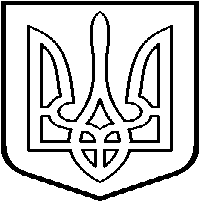 